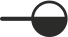 ARROZ INTEGRAL CON BEBIDA DE ALMENDRAS Y COMPOTA DE MANZANA                     50 min	                45 min (+ 8h remojo) 	   4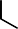 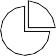 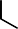 IngredientesCocción del arroz½ taza grande de arroz 750 ml - 1 l bebida de    almendrascanela en ramapiel de ½ limón3 dátiles o miel cruda    al gusto3 c.p. aceite de cocopizca de sal	Compota de manzana3 manzanas1 c.s. de agua mineralpiel de ½ limóncanela en polvo TipsEsta misma receta se puede hacer con otras bebidas vegetales como la de avena o de coco, por ejemplo, queda también muy rica. Lo único que tendréis que tener en cuenta es que dependiendo del dulzor de la bebida vegetal que utilicéis vais a necesitar más o menos endulzante.  Podéis sustituir la piel de limón por piel de naranja o incluso poner las dos. Si las manzanas son muy ácidas le podéis poner un poco de miel u otro endulzante natural al final de la cocción y remover. Aunque preferiblemente es mejor que los niños se acostumbren al dulzor natural de las manzanas. 